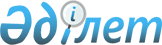 Об утверждении Государственного протокола Республики КазахстанУказ Президента Республики Казахстан от 12 октября 2006 года № 201.
      В целях соблюдения единых норм Государственного протокола в Республике Казахстан ПОСТАНОВЛЯЮ:
      1. Утвердить прилагаемый Государственный протокол Республики Казахстан. 
      2. Признать утратившими силу некоторые акты Президента Республики Казахстан согласно приложению.
      3. Настоящий Указ вводится в действие со дня подписания. ГОСУДАРСТВЕННЫЙ ПРОТОКОЛ Республики Казахстан
      Сноска. Государственный протокол - в редакции Указа Президента РК от 13.02.2024 № 481. Глава 1. Общие положения 
      1. Государственный протокол Республики Казахстан (далее – Государственный протокол) в соответствии со сложившейся международной практикой регулирует процедурные правила проведения официальных мероприятий с участием руководства Республики Казахстан.
      2. Государственный протокол устанавливает и обеспечивает единые протокольно-организационные нормы, закрепляет принцип протокольного старшинства должностных лиц Республики Казахстан при проведении внутригосударственных и международных мероприятий согласно приложениям 1 и 2 к Государственному протоколу и является обязательным для исполнения всеми государственными органами и организациями Республики Казахстан при планировании и осуществлении протокольных мероприятий.
      3. Контроль за соблюдением Государственного протокола государственными органами Республики Казахстан осуществляется Министерством иностранных дел Республики Казахстан (далее – Министерство иностранных дел). Глава 2. Классификация визитов иностранных делегаций
      4. Протокольные церемонии и почести оказываются иностранной официальной делегации в соответствии с форматом визита, статусом лица, возглавляющего делегацию (глава государства, глава правительства, глава внешнеполитического ведомства, глава международной организации или другое высокопоставленное лицо) (далее – гость), уровнем двусторонних отношений, а также с учетом принципа взаимности.
      5. Визит в Республику Казахстан начинается с момента прибытия гостя в Республику Казахстан.
      6. В зависимости от уровня иностранных делегаций визиты подразделяются на визиты на высшем уровне и на высоком уровне.
      К визитам на высшем уровне относятся визиты глав иностранных государств и правительств, на высоком уровне – визиты руководителей внешнеполитических ведомств и должностных лиц иностранных государств, определяемых Министерством иностранных дел, в том числе: 
      секретарей советов безопасности;
      глав центральных представительных органов;
      государственных советников;
      заместителей глав правительств;
      руководителей государственных органов, обладающих конституционным статусом;
      руководителей государственных органов, непосредственно подчиненных и подотчетных главам государств;
      министров;
      руководителей центральных исполнительных органов;
      руководителей ведомств, не входящих в состав правительств;
      специальных представителей глав государств и глав правительств;
      руководителей международных организаций и их заместителей;
      бывших глав государств, глав правительств и руководителей внешнеполитических ведомств;
      членов представительных органов.
      7. По формату визиты подразделяются на государственные, официальные, рабочие, частные и визиты проездом.
      8. Государственными визитами являются визиты глав иностранных государств в Республику Казахстан.
      9. Государственные визиты проводятся с целью подчеркнуть высокий политический уровень двусторонних отношений с иностранным государством.
      Во время государственного визита обеспечиваются особо подчеркнутый высокий уровень встречи (проводов) гостя и наиболее полный объем церемониальных почестей.
      10. При составлении программы государственных визитов предусматриваются:
      1) церемонии встречи и проводов в аэропорту;
      2) официальная церемония встречи во Дворце Президента Республики Казахстан "Акорда" (далее – Дворец Президента);
      3) переговоры в узком и расширенном составах;
      4) подписание двусторонних документов;
      5) пресс-конференция или заявления для прессы;
      6) государственный прием;
      7) возложение корзины цветов (венка, гирлянды);
      8) посадка дерева (при благоприятных погодных условиях);
      9) поездка по стране (по согласованию сторон);
      10) выступление перед депутатами Палат Парламента Республики Казахстан (по согласованию сторон);
      11) выступление в высшем учебном заведении страны (по согласованию сторон);
      12) встречи с Премьер-Министром Республики Казахстан (далее –Премьер-Министр) и председателями Палат Парламента Республики Казахстан;
      13) участие в бизнес-форуме;
      14) посещение достопримечательных объектов города.
      11. В ходе государственного визита предусматривается сопровождение автомашины гостя почетным эскортом мотоциклистов (при благоприятных погодных условиях).
      12. Официальными визитами являются визиты на высшем и высоком уровнях.
      13. При составлении программы официальных визитов предусматриваются:
      1) церемония встречи (проводов) в аэропорту;
      2) официальная церемония встречи во Дворце Президента;
      3) переговоры в узком и расширенном составах;
      4) подписание двусторонних документов;
      5) пресс-конференция или заявления для прессы;
      6) официальный прием;
      7) поездка по стране (по согласованию сторон);
      8) встречи с Премьер-Министром и председателями Палат Парламента Республики Казахстан;
      9) участие в бизнес-форуме;
      10) посещение достопримечательных объектов города.
      14. Рабочими визитами являются визиты с конкретным целевым назначением, в том числе проведение переговоров, консультаций, многостороннего мероприятия (саммит, форум, съезд), открытие выставок или какого-либо объекта, празднование национальных и государственных праздников и юбилейных дат.
      15. К частным визитам относится пребывание иностранных должностных лиц в Республике Казахстан по частным делам (на отдыхе, с целью туризма или в личных целях).
      16. Визиты проездом связаны с краткосрочным пребыванием в Республике Казахстан официальной делегации на высшем или высоком уровне, следующей транзитом через территорию Республики Казахстан.
      17. При проведении государственного, официального и рабочего визитов предусматривается обеспечение глав и членов иностранных делегаций гостиницей, автотранспортом и личной охраной.
      При проведении частного визита обеспечение глав и членов иностранных делегаций гостиницей, автотранспортом и личной охраной предусматривается по согласованию сторон.
      Казахстанская сторона не несет расходов, связанных с пребыванием в Республике Казахстан иностранных государственных, правительственных и других делегаций, следующих проездом через территорию Республики Казахстан, за исключением случаев, когда в ходе проезда через территорию Республики Казахстан с указанными делегациями проводятся встречи должностных лиц Республики Казахстан.
      18. Во время визита иностранной делегации в Республику Казахстан в местах проведения двусторонних мероприятий устанавливаются флаги двух стран (флаг иностранного государства устанавливается первым).
      При проведении многостороннего мероприятия (саммит, форум, съезд) Государственный Флаг Республики Казахстан и государственные флаги иностранных государств устанавливаются согласно международной практике и (или) в порядке, установленном регламентом соответствующей международной организации.
      19. Подготовку и проведение международных мероприятий (двусторонние визиты, конференции, форумы, семинары) осуществляет центральный государственный орган Республики Казахстан соответствующей отрасли по согласованию с Министерством иностранных дел. Глава 3. Государственные визиты глав иностранных государств Параграф 1. Церемония встречи в аэропорту
      20. Для встречи главы иностранного государства в аэропорту поднимаются государственные флаги страны гостя и Республики Казахстан.
      21. Шеф Службы государственного протокола Министерства иностранных дел (далее – Служба государственного протокола) и глава дипломатического представительства иностранного государства, аккредитованного в Республике Казахстан (далее – Посол страны гостя в Республике Казахстан), поднимаются на борт самолета и приглашают гостя к выходу.
      22. У трапа гостя встречают Министр иностранных дел Республики Казахстан (далее – Министр иностранных дел), закрепленное должностное лицо (член Правительства), глава загранучреждения Республики Казахстан, аккредитованный в соответствующем иностранном государстве (далее – Посол Республики Казахстан в стране гостя), и глава местного исполнительного органа (далее – аким). По решению Администрации Президента Республики Казахстан (далее – Администрация Президента) уровень встречающих лиц может быть изменен.
      Девушка и (или) юноша в казахских национальных костюмах вручают гостю цветы (в случае, если гостя сопровождает супруга (супруг), то цветы вручаются гостю и супруге (супругу)).
      По согласованию сторон к церемонии встречи в аэропорту могут привлекаться творческие коллективы.
      23. В случае прибытия гостя в выходные и (или) праздничные дни, ранние утренние или поздние вечерние часы уровень встречающих официальных лиц с казахстанской стороны может быть снижен.
      24. Министр иностранных дел представляет гостю встречающих должностных лиц с казахстанской стороны. Гость в сопровождении Министра иностранных дел проходит по ковровой дорожке, вдоль которой с обеих сторон выстроен почетный караул Сил особого назначения Службы государственной охраны Республики Казахстан (далее – почетный караул), в VIP-комнату здания аэропорта для краткой беседы (во время беседы подаются чай, напитки).
      25. После краткой беседы с Министром иностранных дел гость и закрепленное должностное лицо проходят и садятся в автомобиль. Кортеж в сопровождении эскорта мотоциклистов направляется в город.
      26. Закрепленное должностное лицо сопровождает гостя до места проживания. Если гость прибыл с супругой (супругом), ее (его) встречает и сопровождает должностное лицо, закрепленное за супругой (супругом), (соответствующего пола).
      27. Сопровождение почетного эскорта мотоциклистов предусматривается во время государственных визитов при благоприятных погодных условиях и следовании кортежа из аэропорта в гостиницу (резиденцию) и обратно, из гостиницы (резиденции) во Дворец Президента и обратно.
      28. По пути следования гостя из аэропорта вывешиваются государственные флаги двух стран. На территории проживания вывешивается государственный флаг страны гостя. Параграф 2. Официальная церемония встречи во Дворце Президента
      29. До начала официальной церемонии встречи во Дворец Президента заблаговременно прибывают члены официальных делегаций двух стран, сопровождающие гостя лица, представители средств массовой информации (далее – СМИ).
      30. Автомобиль гостя подъезжает к парадной лестнице Дворца Президента и останавливается у ковровой дорожки, где гостя (с супругой или супругом) встречает сотрудник Службы протокола Президента Республики Казахстан (далее – Служба протокола Президента) и приглашает его (их) во Дворец Президента.
      31. В зале торжественных церемоний гостя (с супругой или супругом) встречает Президент Республики Казахстан (далее – Президент) (с супругой или супругом). После взаимных приветствий гость и Президент подходят к делегациям двух стран для представления (казахстанская делегация представляется первой).
      Президент приглашает гостя пройти на подиум, при этом гость становится с правой стороны от Президента (супруги проходят к специально отведенному месту с правой от подиума стороны).
      32. Начальник почетного караула отдает приветственный рапорт гостю. Президентский оркестр исполняет государственные гимны двух стран (гимн страны гостя исполняется первым).
      После исполнения государственных гимнов гость и Президент направляются по ковровой дорожке к Государственному Флагу Республики Казахстан, перед которым гость останавливается, выражая свое уважение легким наклоном головы.
      Гость и Президент проходят вдоль строя почетного караула (гость идет ближе к строю), легким наклоном головы прощаются с начальником почетного караула и проходят на переговоры в узком составе.
      33. В случае, если гостя сопровождает супруга (супруг), после церемонии официальной встречи предусматривается протокольное фотографирование глав государств с супругами на фоне государственных флагов двух стран. После протокольного фотографирования супруга (супруг) гостя отбывает в соответствии с отдельной программой. Параграф 3. Переговоры в узком и расширенном составах
      34. Предложения по составу участников и порядок проведения переговоров с казахстанской стороны вносятся Министерством иностранных дел и утверждаются Администрацией Президента. 
      35. Переговоры в узком составе проходят по формату 1+1 (по согласованию сторон формат участников может быть изменен). Предусматривается протокольная съемка (фото и/или видео). 
      36. Переговоры в расширенном составе проходят по формату 1+10 (по согласованию сторон формат участников может быть изменен). Предусматривается протокольная съемка (фото и/или видео). Параграф 4. Подписание двусторонних документов
      37. По завершении переговоров в расширенном составе предусматривается проведение церемонии подписания двусторонних документов.
      38. Во время подписания документов сотрудник Министерства иностранных дел зачитывает названия подписываемых документов и объявляет должностных лиц, подписывающих документы, на казахском языке, переводчик или представитель иностранной делегации – на языке страны гостя.
      39. Если программой предусмотрено подписание межгосударственных и межправительственных документов, первыми подписываются межгосударственные, затем межправительственные документы (по согласованию сторон). 
      40. При подписании документов Президентом и иными должностными лицами (членами делегации) Республики Казахстан им ассистирует сотрудник Министерства иностранных дел. 
      41. По окончании подписания документов осуществляются обмен папками с документами и рукопожатие.  Параграф 5. Пресс-конференция или заявления для прессы
      42. По завершении церемонии подписания двусторонних документов предусматриваются проведение пресс-конференции или заявления для прессы.
      Первым выступает Президент, далее слово предоставляется гостю.  Параграф 6. Государственный прием
      43. Государственный прием организуется от имени Президента.
      В государственном приеме предусматривается участие членов официальных делегаций, сопровождающих лиц, Премьер-Министра и председателей обеих Палат Парламента Республики Казахстан, представителей общественности двух стран.
      В случае прибытия гостя с супругой (супругом) в государственном приеме принимает участие супруга (супруг) Президента (по согласованию сторон).
      44. В начале государственного приема предусматривается произнесение тостов (по согласованию сторон). 
      45. Государственный прием сопровождается концертной программой. 
      46. Во время государственного приема предусматривается организация фуршета для сопровождающих лиц (сотрудников протокола, пресс-службы и офицеров безопасности страны гостя) (далее – технический стол). Параграф 7. Церемония возложения корзины цветов (венка, гирлянды) к мемориальному монументу и посадки дерева
      47. Гость в сопровождении закрепленного должностного лица прибывает к мемориальному монументу (далее – монумент). Гостя у монумента встречает аким (заместитель акима).
      48. Гость проходит к венконосцам по специальной ковровой дорожке, вдоль которой выстроен почетный караул. Звучит торжественно-церемониальная музыка.
      Венконосцы начинают движение к монументу, гость следует за ними на расстоянии 1,5-2 метров. После установки корзины цветов (венка, гирлянды) к основанию монумента гость подходит к корзине с цветами (венку, гирлянде) и поправляет ленту. Объявляется минута молчания.
      По согласованию сторон после минуты молчания звучат государственные гимны двух стран (государственный гимн страны гостя исполняется первым).
      49. Аким (заместитель акима) знакомит гостя с комплексом монумента.
      После осмотра комплекса гость в сопровождении акима (заместителя акима) направляется к месту посадки дерева (по согласованию сторон). По завершении церемонии посадки дерева делегация направляется к кортежу и отъезжает. Параграф 8. Поездка по стране
      50. Поездка по стране осуществляется по согласованию сторон в рамках государственного визита.
      В поездке по стране главу иностранного государства сопровождают закрепленное должностное лицо (член Правительства) или его заместитель, Посол Республики Казахстан в стране гостя.
      51. В аэропорту гостя встречают (провожают) аким (заместитель акима). На летном поле аэропорта устанавливаются государственные флаги двух стран.
      Программа пребывания главы иностранного государства предусматривает знакомство с историческими, культурными и социальными центрами области (города) и проведение приема от имени акима. Параграф 9. Выступление перед депутатами Палат Парламента Республики Казахстан
      52. Выступление перед депутатами в одной из Палат Парламента Республики Казахстан осуществляется по согласованию сторон в рамках государственного визита.
      53. По прибытии гостя в здание Палаты Парламента Республики Казахстан его встречает Председатель соответствующей Палаты Парламента Республики Казахстан, Председатель Палаты Парламента Республики Казахстан проводит краткую беседу с гостем и приглашает его в зал заседаний. 
      54. Председатель Палаты Парламента Республики Казахстан выступает с приветственной речью и предоставляет слово гостю. Параграф 10. Выступление в высшем учебном заведении страны
      55. Выступление гостя в высшем учебном заведении страны осуществляется по согласованию сторон в рамках государственного визита.
      56. Гостя встречает ректор высшего учебного заведения. Осуществляется краткое ознакомление с учебным заведением. Гостя приглашают в зал, где предусматривается выступление перед профессорско-преподавательским составом и студентами.
      57. Ректор выступает с приветственной речью и, в случае принятия решения ученым советом высшего учебного заведения, объявляет о присвоении гостю звания почетного профессора (степени доктора).  Параграф 11. Церемония проводов в аэропорту
      58. В церемонии проводов гостя в аэропорту участвуют Министр иностранных дел, закрепленное должностное лицо, Посол Республики Казахстан в стране гостя, аким и Шеф Службы государственного протокола. По решению Администрации Президента уровень провожающих лиц может быть изменен.
      По прибытии в аэропорт гость проходит в VIP-комнату для краткой беседы с Министром иностранных дел.
      59. После краткой беседы гость прощается с членами делегации Республики Казахстан, проходит к трапу по ковровой дорожке, вдоль которой выстроен почетный караул. Глава 4. Официальные визиты глав иностранных государств Параграф 1. Церемония встречи в аэропорту
      60. Для встречи главы иностранного государства в аэропорту поднимаются государственные флаги страны гостя и Республики Казахстан. На летном поле выстраивается почетный караул.
      61. У трапа гостя встречают заместитель Министра иностранных дел, закрепленное должностное лицо (не ниже уровня заместителя руководителя центрального государственного органа), Посол Республики Казахстан в стране гостя и заместитель акима. По решению Администрации Президента уровень встречающих лиц может быть изменен.
      Если гость прибыл с супругой (супругом), ее (его) встречает и сопровождает должностное лицо, закрепленное за супругой (супругом), (соответствующего пола).
      Девушка и (или) юноша в казахских национальных костюмах вручают гостю цветы (в случае, если гостя сопровождает супруга (супруг), то цветы вручаются гостю и супруге (супругу)).
      62. По пути следования гостя из аэропорта вывешиваются государственные флаги двух стран. На территории проживания вывешивается государственный флаг страны гостя. Параграф 2. Официальная церемония встречи во Дворце Президента
      63. До начала официальной церемонии встречи во Дворец Президента заблаговременно прибывают члены официальных делегаций двух стран, сопровождающие гостя лица, представители СМИ.
      64. Автомобиль гостя подъезжает к парадной лестнице Дворца Президента и останавливается у ковровой дорожки, где гостя (с супругой или супругом) встречает сотрудник Службы протокола Президента и приглашает его (их) во Дворец Президента.
      65. В зале торжественных церемоний гостя (с супругой или супругом) встречает Президент (с супругой или супругом). После взаимных приветствий гость и Президент подходят к делегациям двух стран для их представления (делегация Республики Казахстан представляется первой).
      Президент приглашает гостя пройти на подиум, при этом гость становится с правой стороны от Президента (супруги проходят к специально отведенному месту с правой от подиума стороны).
      Начальник почетного караула отдает приветственный рапорт гостю. Президентский оркестр исполняет государственные гимны двух стран (государственный гимн страны гостя исполняется первым).
      После исполнения государственных гимнов гость и Президент направляются по ковровой дорожке к Государственному Флагу Республики Казахстан, перед которым гость останавливается, выражая свое уважение легким наклоном головы.
      Гость и Президент проходят вдоль строя почетного караула (гость идет ближе к строю), легким наклоном головы прощаются с начальником почетного караула и проходят на переговоры в узком составе.
      66. В случае, если гостя сопровождает супруга (супруг), после церемонии официальной встречи предусматривается протокольное фотографирование глав государств с супругами на фоне государственных флагов двух стран. После протокольного фотографирования супруга (супруг) гостя отбывает в соответствии с отдельной программой. Параграф 3. Переговоры в узком и расширенном составах
      67. Предложения по составу участников и порядок проведения переговоров с казахстанской стороны вносятся Министерством иностранных дел и утверждаются Администрацией Президента.
      Формат участников встреч в узком и расширенном составах предварительно согласовывается сторонами.
      Предусматривается протокольная съемка (фото и/или видео).  Параграф 4. Подписание двусторонних документов
      68. По согласованию сторон предусматривается проведение церемонии подписания двусторонних документов.
      Сотрудник Министерства иностранных дел зачитывает названия подписываемых двусторонних документов и объявляет должностных лиц, подписывающих двусторонние документы, на казахском языке, переводчик или представитель иностранной делегации – на языке страны гостя.
      При подписании двусторонних документов Президентом и иными должностными лицами (членами делегации) Республики Казахстан им ассистирует сотрудник Министерства иностранных дел. 
      По окончании подписания каждого документа осуществляются обмен папками с документами и рукопожатие. Параграф 5. Пресс-конференция или заявления для прессы
      69. По завершении церемонии подписания двусторонних документов предусматривается проведение пресс-конференции или заявления для прессы.
      Первым выступает Президент, далее слово предоставляется гостю.  Параграф 6. Официальный прием
      70. Официальный прием для главы иностранного государства организуется от имени Президента.
      71. В официальном приеме предусматривается участие членов официальных делегаций. Официальный прием сопровождается концертной программой. Во время официального приема предусматривается организация технического стола. Параграф 7. Церемония проводов в аэропорту
      72. В церемонии проводов гостя в аэропорту участвуют заместитель Министра иностранных дел, закрепленное должностное лицо (уровень заместителя руководителя центрального государственного органа), Посол Республики Казахстан в стране гостя, заместитель акима и Шеф Службы государственного протокола. По решению Администрации Президента уровень провожающих лиц может быть изменен. Глава 5. Рабочие визиты глав иностранных государств Параграф 1. Встреча (проводы) в аэропорту
      73. Для встречи (проводов) главы иностранного государства в аэропорту поднимаются государственные флаги страны гостя и Республики Казахстан. 
      74. В аэропорту гостя встречают (провожают) закрепленное должностное лицо (уровень заместителя руководителя центрального государственного органа), директор департамента Министерства иностранных дел, Посол Республики Казахстан в стране гостя и заместитель акима. По решению Администрации Президента уровень встречающих (провожающих) лиц может быть изменен. Параграф 2. Переговоры, подписание двусторонних документов, заявления для прессы
      75. Предложения по составу участников переговоров с казахстанской стороны разрабатываются Министерством иностранных дел с учетом цели рабочего визита и утверждаются Администрацией Президента. 
      76. По согласованию сторон в рамках рабочего визита главы иностранного государства проводят переговоры с Президентом и должностными лицами Республики Казахстан, церемонии подписания совместных документов, пресс-конференции или заявления для прессы.  Параграф 3. Рабочий прием
      77. По согласованию сторон программой рабочего визита предусматривается рабочий прием в честь главы иностранного государства или по случаю проведения многостороннего мероприятия (саммит, форум, съезд). 
      Рабочий прием сопровождается концертной программой. Во время рабочего приема предусматривается организация технического стола. Глава 6. Частные визиты глав иностранных государств
      78. Формат, протокольно-организационное обеспечение и программа частных визитов глав иностранных государств определяются по согласованию сторон.  Глава 7. Визиты проездом глав иностранных государств
      79. По согласованию сторон в рамках визитов проездом глав иностранных государств организуются встречи и переговоры с должностными лицами Республики Казахстан.
      При осуществлении посадки самолета в аэропортах Республики Казахстан по пути в другие страны главу иностранного государства встречает должностное лицо Республики Казахстан.
      80. Государственный флаг страны гостя не вывешивается, почетный караул не выстраивается.
      81. По согласованию сторон в честь гостя предусматривается организация рабочего приема и технического стола. Глава 8. Порядок приема глав иностранных государств
      82. Министерство иностранных дел по дипломатическим каналам согласовывает сроки визита.
      83. Рабочая группа по подготовке визита, согласно международной практике, заблаговременно прибывает в Республику Казахстан. Все расходы по пребыванию рабочей группы оплачиваются направляющей стороной.
      84. Министерство иностранных дел и соответствующие инстанции страны гостя составляют программу визита, прорабатывают вопросы, связанные с безопасностью, размещением, транспортным обеспечением, питанием и оплатой расходов по пребыванию делегации.
      Информация по визиту (проект программы визита, составы делегаций, списки участников церемоний, переговоров, приема, список совместных документов на подписание, партитура (аудиозапись) государственного гимна, образец государственного флага страны гостя) направляется в Администрацию Президента.
      85. Во время государственного визита за счет казахстанской стороны принимаются члены официальной делегации – до двенадцати человек, официального визита – до десяти человек, рабочего визита и визита проездом – до восьми человек. В каждом конкретном случае учитывается принцип взаимности.
      86. Служба протокола Президента является ответственной за протокольно-организационные вопросы по проведению официальной церемонии встречи во Дворце Президента, переговоров, церемонии подписания совместных документов, приема от имени Президента и других мероприятий, предусматривающих совместное участие глав государств.
      87. Служба государственного протокола является ответственной за протокольно-организационные вопросы встречи (проводов) в аэропорту, церемонии возложения корзины цветов (венка, гирлянды) к монументу и обеспечение культурной программы, а также подготовку программы пребывания супруги (супруга) гостя.
      88. Общая координация в обеспечении безопасности охраняемых лиц осуществляется Службой государственной охраны Республики Казахстан (далее – Служба государственной охраны).
      89. Координация и организация взаимодействия в подготовке и проведении государственного, официального и рабочего визитов глав иностранных государств возлагаются на Службу государственного протокола и Службу протокола Президента. Глава 9. Порядок подготовки и проведения торжественной церемонии вступления в должность избранного Президента
      90. Торжественная церемония вступления в должность избранного Президента (инаугурация) проводится в сроки, установленные конституционным законом.
      91. На инаугурации присутствуют депутаты Сената и Мажилиса Парламента Республики Казахстан, судьи Конституционного Суда Республики Казахстан, судьи Верховного Суда Республики Казахстан, а также экс-Президенты Республики Казахстан.
      92. На инаугурации вправе присутствовать Премьер-Министр, Государственный советник Республики Казахстан (далее – Государственный советник), Руководитель Администрации Президента, члены Правительства, руководители иных центральных государственных органов Республики Казахстан, акимы областей, городов республиканского значения и столицы, главы иностранных государств и правительств, представители дипломатического корпуса, аккредитованные в Республике Казахстан, представители казахстанской и международной общественности, отечественных и иностранных СМИ.
      93. До инаугурации осуществляются подготовительные мероприятия в соответствии с планом мероприятий по подготовке и проведению торжественной церемонии вступления в должность избранного Президента, утверждаемым постановлением Правительства Республики Казахстан после регистрации избранного Президента.
      94. Военнослужащие почетного караула под звуки марша вносят в зал проведения инаугурации Государственный Флаг Республики Казахстан, штандарт Президента и Конституцию Республики Казахстан.
      95. Председатель Конституционного Суда Республики Казахстан объявляет о том, что в соответствии со статьей 42 Конституции Республики Казахстан Президент вступает в должность с момента принесения присяги народу Казахстана.
      96. При принесении присяги народу Казахстана избранный Президент кладет правую руку на Конституцию Республики Казахстан и произносит на государственном языке текст присяги: "Торжественно клянусь верно служить народу Казахстана, строго следовать Конституции и законам Республики Казахстан, гарантировать права и свободы граждан, добросовестно выполнять возложенные на меня высокие обязанности Президента Республики Казахстан". 
      97. После принесения присяги вступивший в должность Президент подходит к Государственному Флагу Республики Казахстан и целует край его полотнища. 
      Затем исполняется Государственный Гимн Республики Казахстан.
      Над Резиденцией Президента поднимается Государственный Флаг Республики Казахстан.
      98. Председатель Центральной избирательной комиссии Республики Казахстан обращается к избранному по итогам состоявшихся выборов Президенту и вручает ему удостоверение, нагрудный знак, штандарт Президента и орден "Алтын Қыран" особого образца.
      99. Вступивший в должность Президент выступает с речью, по завершении которой принимает рапорт Министра обороны Республики Казахстан.
      100. Президент приветствует парадные расчеты видов и родов войск Вооруженных Сил Республики Казахстан. 
      101. Перед вступившим в должность Президентом, отдавая воинское приветствие, торжественным маршем проходят парадные расчеты видов и родов войск Вооруженных Сил Республики Казахстан. 
      102. Инаугурация сопровождается артиллерийскими залпами. Глава 10. Протокольно-организационное обеспечение визитов Президента за рубеж и по стране Параграф 1. Визиты за рубеж
      103. По формату визиты Президента за рубеж подразделяются на государственные, официальные, рабочие, частные и визиты проездом. 
      104. Министерство иностранных дел согласовывает сроки проведения визита Президента за рубеж. 
      105. Для организации визита в иностранное государство направляется рабочая группа, в состав которой включаются представители Администрации Президента, Министерства иностранных дел, Управления делами Президента Республики Казахстан (далее – Управление делами Президента) и Службы государственной охраны. 
      Рабочая группа прибывает в иностранное государство не позднее чем за пять рабочих дней до начала визита (если иные сроки не оговорены сторонами).
      Управление делами Президента и Служба государственной охраны не менее чем за десять рабочих дней до предполагаемой даты выезда направляют в Администрацию Президента предложения по включению в состав рабочей группы своих представителей. Окончательный состав рабочей группы определяется Администрацией Президента и направляется в Министерство иностранных дел для дальнейшей проработки визита.
      106. Предложения по составу участников с иностранной и казахстанской сторон и порядок проведения встреч вносятся Министерством иностранных дел и утверждаются Администрацией Президента.
      107. Перечень провожающих (встречающих) должностных лиц в аэропорту при отбытии (прибытии) Президента в иностранное государство (из иностранного государства) определяется Администрацией Президента. Параграф 2. Рабочие поездки по стране
      108. При рабочих поездках по стране в аэропорту и местах посещения вывешивается Государственный Флаг Республики Казахстан. На автомашине и в резиденции Президента устанавливается штандарт Президента.
      109. Для подготовки и обеспечения программы рабочей поездки Президента на места предварительно выезжают сотрудники Службы протокола Президента, Пресс-службы Президента, государственный инспектор Администрации Президента, курирующий посещаемый регион, Управления делами Президента и Службы государственной охраны.
      110. Перечень провожающих (встречающих) должностных лиц в аэропорту при рабочих поездках Президента по стране определяется Администрацией Президента. Глава 11. Официальные визиты глав правительств иностранных государств
      111. Протокольные мероприятия с участием глав правительств иностранных государств (далее – глава иностранного правительства) проводятся с учетом формы государственного правления стран.
      В случае прибытия главы иностранного правительства с парламентской формой правления его прием осуществляется согласно протоколу приема главы иностранного государства.
      112. В аэропорту вывешиваются государственные флаги двух стран. На летном поле выстраивается почетный караул.
      113. У трапа самолета главу иностранного правительства встречают (провожают) закрепленное должностное лицо (уровень, приравненный к заместителю руководителя центрального государственного органа, а в случае наличия двусторонней межправительственной комиссии – представитель соответствующей межправительственной комиссии), представитель Министерства иностранных дел, Посол Республики Казахстан в стране гостя (по согласованию) и заместитель акима. 
      В случае прибытия гостя с супругой (супругом), ее (его) встречает (провожает) и сопровождает должностное лицо, закрепленное за супругой (супругом), (соответствующего пола).
      У трапа самолета девушка и (или) юноша в казахских национальных костюмах вручают гостю цветы (в случае, если гостя сопровождает супруга (супруг), то цветы вручаются гостю и супруге (супругу)).
      114. После взаимных приветствий глава иностранного правительства в сопровождении закрепленного должностного лица и (или) представителя Министерства иностранных дел проходит по ковровой дорожке, вдоль которой выстроен почетный караул, в VIP-комнату здания аэропорта для краткой беседы (во время беседы подаются чай, напитки).
      Члены официальной делегации, сопровождающие лица, представители прессы и охраны страны гостя занимают места в автомашинах согласно схеме рассадки.
      115. После краткой беседы с закрепленным должностным лицом и (или) представителем Министерства иностранных дел гость проходит и садится в автомашину. На автомобиле гостя устанавливается государственный флаг страны гостя. 
      116. Кортеж в сопровождении экипажей органов внутренних дел направляется в город. По пути следования гостя из аэропорта вывешиваются государственные флаги двух стран. 
      117. Над гостиницей (резиденцией) гостя поднимается государственный флаг его страны. 
      118. В рамках программы официального визита главы иностранного правительства проводятся:
      1) переговоры с Президентом (по согласованию сторон);
      2) переговоры с Премьер-Министром;
      3) подписание двусторонних документов (при необходимости);
      4) пресс-конференция или заявления для прессы;
      5) официальный прием;
      6) встречи с должностными лицами Республики Казахстан;
      7) возложение корзины цветов (венка, гирлянды) (по согласованию сторон);
      8) поездка по стране (по согласованию сторон).
      Гостя в поездке сопровождают закрепленное должностное лицо и (или) представитель Министерства иностранных дел, Посол Республики Казахстан в стране гостя (по согласованию);
      9) другие мероприятия по согласованию сторон.
      119. Состав участников переговоров с казахстанской стороны утверждается Аппаратом Правительства Республики Казахстан (далее – Аппарат Правительства) по предложению Министерства иностранных дел.
      120. В случае прибытия гостя с супругой (супругом) для нее (него) предусматривается отдельная программа пребывания. Глава 12. Рабочие визиты глав иностранных правительств
      121. В программе рабочих визитов глав иностранных правительств предусматриваются:
      1) проведение переговоров с Премьер-Министром;
      2) подписание совместных документов (при необходимости);
      3) пресс-конференция или заявления для прессы;
      4) рабочий прием.
      122. В аэропорту главу иностранного правительства встречают (провожают) закрепленное должностное лицо (в случае наличия двусторонней межправительственной комиссии – представитель соответствующей межправительственной комиссии), представитель Министерства иностранных дел и Посол Республики Казахстан в стране гостя (по согласованию). Глава 13. Визиты проездом глав иностранных правительств
      123. По согласованию сторон в рамках визитов проездом глав иностранных правительств организуются встречи и переговоры с должностными лицами Республики Казахстан.
      При осуществлении посадки самолета в аэропортах Республики Казахстан по пути в другие страны главу иностранного правительства встречает должностное лицо Республики Казахстан. 
      Государственный флаг страны гостя не вывешивается, почетный караул не выстраивается.
      124. По согласованию сторон в честь гостя организуется рабочий прием. Глава 14. Порядок приема глав иностранных правительств
      125. Министерство иностранных дел по дипломатическим каналам согласовывает сроки визита главы иностранного правительства.
      В случае прибытия гостя в выходные и (или) праздничные дни, ранние утренние или поздние вечерние часы уровень встречающих должностных лиц с казахстанской стороны может быть снижен.
      126. Рабочая группа по подготовке визита, согласно международной практике, заблаговременно прибывает в Республику Казахстан. Все расходы по пребыванию рабочей группы оплачиваются направляющей стороной.
      127. Министерство иностранных дел и соответствующие инстанции страны гостя составляют программу визита, прорабатывают вопросы, связанные с безопасностью, размещением, транспортным обеспечением, питанием и оплатой расходов по пребыванию делегации.
      Информация по визиту (проект программы визита, составы делегаций, списки участников переговоров, приема, список совместных документов на подписание) направляется в Аппарат Правительства.
      128. Во время официального визита за счет казахстанской стороны принимаются члены официальной делегации – до семи человек, рабочего визита и визита проездом – до пяти человек. В каждом конкретном случае учитывается принцип взаимности.
      129. В ходе подготовки визита Аппарат Правительства является ответственным за протокольно-организационные вопросы по проведению церемонии встречи в здании "Үкімет үйi", переговоров, церемонии подписания совместных документов, приема от имени Премьер-Министра.
      130. Служба государственного протокола является ответственной за протокольно-организационные вопросы встречи (проводов) в аэропорту, церемонии возложения корзины цветов (венка, гирлянды) и обеспечения культурной программы, а также подготовку программы пребывания супруги (супруга) гостя.
      131. Общая координация в обеспечении безопасности охраняемых лиц осуществляется Службой государственной охраны.
      132. Координация и организация взаимодействия в подготовке и проведении официального и рабочего визитов глав иностранных правительств возлагаются на Службу государственного протокола и Аппарат Правительства.  Глава 15. Протокольно-организационное обеспечение визитов Премьер-Министра за рубеж и по стране Параграф 1. Визиты за рубеж
      133. Министерство иностранных дел согласовывает сроки визита Премьер-Министра за рубеж. 
      134. Для организации визита Премьер-Министра за рубеж в иностранное государство направляется рабочая группа, в состав которой включаются представители Аппарата Правительства, Министерства иностранных дел и Службы государственной охраны.
      Служба государственной охраны не менее чем за десять рабочих дней до предполагаемой даты выезда направляет в Аппарат Правительства предложения по включению в состав рабочей группы своих представителей.
      Окончательный состав рабочей группы определяется Аппаратом Правительства и направляется в Министерство иностранных дел для дальнейшей проработки визита.
      135. Перечень провожающих (встречающих) должностных лиц в аэропорту при отбытии (прибытии) Премьер-Министра в иностранное государство (из иностранного государства) утверждается Аппаратом Правительства. Параграф 2. Поездки по стране
      136. Программа рабочей поездки Премьер-Министра по стране определяется Аппаратом Правительства. 
      137. Для решения организационных вопросов и обеспечения безопасности Премьер-Министра в регионы заблаговременно направляется рабочая группа, в состав которой включаются представители Аппарата Правительства и Службы государственной охраны.
      138. Перечень провожающих (встречающих) должностных лиц в аэропорту при рабочих поездках Премьер-Министра по стране определяется Аппаратом Правительства. Глава 16. Визиты глав центральных представительных органов, государственных советников, заместителей глав правительств, глав внешнеполитических ведомств иностранных государств в Республику Казахстан Параграф 1. Визиты глав центральных представительных органов иностранных государств
      139. Визиты глав центральных представительных органов иностранных государств (далее – глава иностранного парламента) осуществляются на основе программы, утверждаемой председателями Палат Парламента Республики Казахстан, по приглашению Парламента Республики Казахстан (его Палат).
      В программе визита главы иностранного парламента предусматриваются встречи и переговоры, пресс-конференция, прием и другие мероприятия по согласованию сторон.
      140. В аэропорту при встрече (проводах) вывешиваются государственные флаги двух стран.
      141. Во встрече (проводах) участвуют заместитель Председателя Палаты Парламента Республики Казахстан, председатель Комитета по международным делам соответствующей Палаты Парламента Республики Казахстан и Посол Республики Казахстан в стране гостя (по согласованию).
      Над гостиницей (резиденцией) поднимается государственный флаг страны гостя.
      142. В случае прибытия гостя с супругой (супругом) для нее (него) предусматривается отдельная программа пребывания. 
      143. По предложению соответствующей Палаты Парламента Республики Казахстан безопасность гостя может обеспечиваться Службой государственной охраны.  Параграф 2. Визиты государственных советников иностранных государств
      144. Протокольные мероприятия с участием государственных советников проводятся в зависимости от статуса государственного советника в государственном устройстве иностранного государства.
      145. Визиты государственных советников иностранных государств, прибывающих по приглашению Государственного советника, осуществляются на основе программы, утвержденной Секретариатом Государственного советника.
      146. В программе предусматриваются встречи и переговоры, прием и другие мероприятия по согласованию сторон.
      147. Состав должностных лиц Республики Казахстан, принимающих участие в мероприятиях визита, определяется Секретариатом Государственного советника по предложению Министерства иностранных дел.
      148. Уровень приема и обслуживания делегации определяется уровнем двусторонних отношений, а также с учетом принципа взаимности. Параграф 3. Визиты заместителей глав иностранных правительств
      149. Визиты заместителей глав иностранных правительств, прибывающих по приглашению Правительства Республики Казахстан, осуществляются на основе программы, утвержденной Аппаратом Правительства. 
      150. В программе предусматриваются встречи и переговоры, пресс-конференция или заявления для прессы, прием и другие мероприятия по согласованию сторон. 
      151. Состав должностных лиц Республики Казахстан, принимающих участие в мероприятиях визита, определяется Аппаратом Правительства. 
      152. Уровень приема и обслуживания делегации определяется уровнем двусторонних отношений, а также с учетом принципа взаимности.
      По предложению Аппарата Правительства безопасность пребывания заместителей глав иностранных правительств может обеспечиваться Службой государственной охраны. 
      153. Во встрече (проводах) участвуют должностные лица Республики Казахстан по согласованию с Аппаратом Правительства.  Параграф 4. Визиты глав внешнеполитических ведомств иностранных государств
      154. При официальных визитах главы внешнеполитического ведомства иностранного государства в аэропорту гостя встречают (провожают) руководитель структурного подразделения Министерства иностранных дел, Посол Республики Казахстан в стране гостя (по согласованию) и сотрудник Службы государственного протокола.
      В аэропорту вывешиваются государственные флаги двух стран.
      На автомобиле устанавливается государственный флаг страны гостя.
      155. Если гость прибывает с супругой (супругом), для нее (него) предусматривается отдельная программа.
      156. При рабочих визитах, визитах проездом в аэропорту гостя встречают (провожают) представитель Министерства иностранных дел и сотрудник Службы государственного протокола.
      157. По предложению Министерства иностранных дел безопасность пребывания глав внешнеполитических ведомств иностранных государств может обеспечиваться Службой государственной охраны. 
      158. Министерством внутренних дел Республики Казахстан обеспечивается сопровождение глав внешнеполитических ведомств иностранных государств по маршрутам следования в период пребывания в Республике Казахстан.
      159. В программе официального визита главы внешнеполитического ведомства иностранного государства предусматриваются встречи с Президентом, Премьер-Министром, председателями Палат Парламента и другими должностными лицами Республики Казахстан.
      160. В программе официального и рабочего визитов главы внешнеполитического ведомства иностранного государства предусматриваются встречи и переговоры, пресс-конференция или заявления для прессы, прием и другие мероприятия по согласованию сторон.
      161. Состав должностных лиц Республики Казахстан, принимающих участие в мероприятиях визита, определяется Министерством иностранных дел. 
      162. При официальных визитах главы внешнеполитического ведомства иностранного государства в программе визита предусматривается поездка по стране (по согласованию сторон). В поездке главу внешнеполитического ведомства иностранного государства сопровождают сотрудники Министерства иностранных дел.
      Содействие Министерству иностранных дел обеспечивают местные исполнительные органы.  Глава 17. Организационные вопросы обеспечения визитов председателей Палат Парламента Республики Казахстан, Государственного советника, Министра иностранных дел за рубеж и по стране
      163. В аэропорту Председателя Палаты Парламента Республики Казахстан, направляющегося за рубеж и по стране, провожают (встречают) заместитель Председателя соответствующей Палаты Парламента Республики Казахстан, председатель Комитета по международным делам соответствующей Палаты Парламента Республики Казахстан, руководитель аппарата соответствующей Палаты Парламента Республики Казахстан.
      На местах Председателя Палаты Парламента Республики Казахстан встречает (провожает) аким.
      Программа визита Председателя Палаты Парламента Республики Казахстан за рубеж составляется совместно с Министерством иностранных дел.
      Мероприятия с участием председателей Палат Парламента Республики Казахстан, в том числе встречи и переговоры с представителями иностранных государств, планируются, согласовываются и обеспечиваются в установленном порядке аппаратами соответствующих Палат Парламента Республики Казахстан.
      164. Программа визита Государственного советника за рубеж составляется совместно с Министерством иностранных дел. 
      Мероприятия с участием Государственного советника, в том числе встречи и переговоры с представителями иностранных государств, планируются, согласовываются и обеспечиваются в установленном порядке Секретариатом Государственного советника.
      Перечень провожающих (встречающих) должностных лиц в аэропорту при рабочих поездках Государственного советника по стране определяется Секретариатом Государственного советника.
      165. Программа визита Министра иностранных дел за рубеж составляется Службой государственного протокола.
      Перечень провожающих (встречающих) должностных лиц в аэропорту при отбытии (прибытии) Министра иностранных дел в иностранное государство (из иностранного государства) определяется Службой государственного протокола.
      166. Для организации визита в иностранное государство указанных в настоящей главе должностных лиц направляется рабочая группа, в состав которой включаются представители заинтересованных государственных органов.
      Заинтересованные государственные органы не менее чем за десять рабочих дней до предполагаемой даты выезда направляют в Министерство иностранных дел предложения по включению в состав рабочей группы своих представителей.
      Окончательный состав рабочей группы определяется Министерством иностранных дел по согласованию с государственными органами, представители которых командируются в пункт назначения. Глава 18. Организационные вопросы обеспечения мероприятий с участием руководителей государственных органов, обладающих конституционным статусом, руководителей государственных органов, непосредственно подчиненных и подотчетных главам государств, министров, руководителей центральных исполнительных органов, руководителей ведомств, не входящих в состав правительств
      167. Визиты в Республику Казахстан руководителей государственных органов иностранных государств, обладающих конституционным статусом, руководителей государственных органов, непосредственно подчиненных и подотчетных главам иностранных государств, министров иностранных государств, руководителей центральных исполнительных органов и руководителей ведомств, не входящих в состав правительств иностранных государств, прибывающих по приглашению государственного органа Республики Казахстан, осуществляются на основе проработанной данным государственным органом программы, согласованной с Министерством иностранных дел. 
      168. В программе предусматриваются встречи и переговоры, прием и другие мероприятия по согласованию сторон. 
      169. Состав должностных лиц Республики Казахстан, принимающих участие в мероприятиях визита, определяется принимающим государственным органом по согласованию с Министерством иностранных дел. 
      170. Уровень приема и обслуживания иностранной делегации определяется уровнем двусторонних отношений, а также с учетом принципа взаимности. 
      171. Во встрече (проводах) участвуют должностные лица сторон, определяемые программой пребывания. 
      172. По предложению приглашающего государственного органа безопасность гостя может обеспечиваться Службой государственной охраны. 
      173. При отъезде (прибытии) за рубеж (из-за рубежа) в проводах (встрече) в аэропорту руководителей государственных органов, обладающих конституционным статусом, руководителей государственных органов, непосредственно подчиненных и подотчетных Президенту, министров, руководителей республиканских ведомств принимают участие представители соответствующего государственного органа.
      174. Мероприятия с участием руководителей государственных органов, обладающих конституционным статусом, руководителей государственных органов, непосредственно подчиненных и подотчетных Президенту, министров, в том числе встречи и переговоры с представителями иностранных государств, планируются, согласовываются и проводятся их аппаратами (секретариатами) совместно с соответствующим структурным подразделением Министерства иностранных дел. Глава 19. Протокольно-организационное обеспечение мероприятий с участием специальных представителей глав иностранных государств и глав иностранных правительств
      175. Специальные представители глав иностранных государств принимаются в качестве гостей Президента, а глав иностранных правительств – в качестве гостей Правительства.
      Формат визитов, вопросы встречи (проводов), размещения, питания, транспортного обслуживания данной категории лиц определяются распоряжением Премьер-Министра. 
      В проводах (встрече) за рубеж (из-за рубежа) специальных представителей Президента и Премьер-Министра в аэропорту принимают участие лица, ответственные за организацию зарубежной поездки.
      Программа пребывания специального представителя за рубежом составляется совместно с Министерством иностранных дел. Глава 20. Протокольно-организационное обеспечение визитов руководителей международных организаций и их заместителей в Республику Казахстан
      176. Руководители (заместители руководителя) международных организаций принимаются в качестве гостей Правительства Республики Казахстан.
      В аэропорту гостя встречают (провожают) заместитель Министра иностранных дел (руководитель структурного подразделения Министерства иностранных дел) и глава представительства международной организации в Республике Казахстан.
      На автомобиле гостя устанавливается флаг международной организации.
      177. По согласованию сторон в программе пребывания руководителя международной организации предусматриваются встречи с Президентом, Премьер-Министром, председателями Палат Парламента и другими должностными лицами Республики Казахстан.
      178. По предложению Министерства иностранных дел безопасность руководителей международных организаций может обеспечиваться Службой государственной охраны.  Глава 21. Визиты бывших глав государств, глав правительств и руководителей внешнеполитических ведомств иностранных государств
      179. Решение организационных вопросов по подготовке и проведению визитов бывших глав государств, глав правительств и руководителей внешнеполитических ведомств иностранных государств осуществляет приглашающий государственный орган Республики Казахстан по согласованию с Министерством иностранных дел. Глава 22. Протокольно-организационное обеспечение мероприятий с участием глав дипломатических представительств, аккредитованных в Республике Казахстан Параграф 1. Прибытие и отбытие глав дипломатических представительств, аккредитованных в Республике Казахстан
      180. После получения соответствующего согласия казахстанской стороны (агремана) дипломатическое представительство иностранного государства информирует Министерство иностранных дел о дате и времени прибытия в Республику Казахстан вновь назначенного главы дипломатического представительства иностранного государства (далее – вновь назначенный Посол).
      181. По прибытии в город Астану вновь назначенного Посла встречает сотрудник Службы государственного протокола. 
      Обеспечение услугами VIP-зала аэропорта для вновь назначенного Посла и членов его семьи осуществляется без взимания платы.
      182. По завершении дипломатической миссии в Республике Казахстан дипломатическое представительство заблаговременно уведомляет Министерство иностранных дел о дате и времени отбытия главы дипломатического представительства иностранного государства, завершающего свою миссию (далее – отбывающий Посол), из Республики Казахстан. 
      По согласованию сторон предусматриваются встречи отбывающего Посла с руководством государства, Министерства иностранных дел и другими должностными лицами Республики Казахстан.  Параграф 2. Вручение верительных грамот
      183. Дипломатическое представительство в нотном порядке информирует Министерство иностранных дел о готовности вновь назначенного Посла к вручению верительных грамот, а также запрашивает встречу в Министерстве иностранных дел для вручения копий верительных грамот и знакомства с церемонией вручения верительных грамот. 
      184. Церемония вручения верительных грамот проводится в порядке, установленном Министерством иностранных дел по согласованию с Администрацией Президента.
      185. Очередность прибытия вновь назначенных послов определяется согласно дате и времени прибытия в Республику Казахстан.
      186. На церемонии вручения верительных грамот присутствуют Руководитель Администрации Президента, Министр иностранных дел и помощник Президента по международным вопросам. Параграф 3. Мероприятия в дипломатических представительствах иностранных государств по случаю их национальных праздников
      187. Главный гость на приемах, организуемых дипломатическими представительствами иностранных государств по случаю их национальных праздников, определяется Министерством иностранных дел с учетом уровня отношений с иностранным государством и принципа взаимности. Соответствующие государственные органы подготавливают проект выступления главного гостя и направляют его на согласование в Министерство иностранных дел.
      На приемах, организуемых дипломатическими представительствами иностранных государств по случаю их национальных праздников, предусматриваются исполнение государственных гимнов двух стран (Государственный Гимн Республики Казахстан исполняется первым) и установление государственных флагов (Государственный Флаг Республики Казахстан устанавливается первым или в центре при установлении нечетного числа флагов). Параграф 4. Протокольные визиты к руководству Республики Казахстан глав дипломатических представительств иностранных государств
      188. Министерство иностранных дел организует протокольные визиты глав дипломатических представительств иностранных государств к руководству Республики Казахстан после вручения ими верительных грамот, перед зарубежными визитами руководства Республики Казахстан в соответствующие иностранные государства, а также по случаю окончания их дипломатической миссии в Республике Казахстан. Параграф 5. Ежегодная встреча Президента с главами дипломатических миссий
      189. Министерство иностранных дел совместно с Администрацией Президента организует ежегодную встречу Президента с главами дипломатических представительств иностранных государств и международных организаций с постоянной резиденцией в Республике Казахстан.
      По окончании встречи предусматривается проведение приема. Глава 23. Поздравительные послания в связи с национальными праздниками иностранных государств
      190. В связи с национальными праздниками иностранных государств, с которыми имеются дипломатические отношения, от имени Президента главам этих государств направляются поздравительные послания.
      191. По случаю вступления в должность глав государств, правительств и внешнеполитических ведомств иностранных государств, с которыми имеются дипломатические отношения, направляются поздравительные послания, подписываемые соответственно Президентом, Премьер-Министром и Министром иностранных дел.
      192. Поздравительные послания могут направляться по случаю годовщины заключения договоров, в связи с юбилейными датами и годовщинами, касающимися двусторонних отношений. 
      Проекты поздравительных посланий готовятся Министерством иностранных дел, утверждаются в установленном порядке и направляются через загранучреждения Республики Казахстан в соответствующих странах.
      193. Поздравительные послания по случаю праздников, не являющихся национальными, направляются инициативно. Глава 24. Послания в связи с траурными событиями в иностранных государствах
      194. Проекты писем (телеграмм) с выражением соболезнования готовятся Министерством иностранных дел, утверждаются в установленном порядке и направляются через загранучреждения Республики Казахстан в соответствующих странах. Глава 25. Памятные подарки
      195. Во время визитов должностных лиц иностранных государств и международных организаций в Республику Казахстан предусматривается вручение памятных подарков от имени должностных лиц Республики Казахстан.
      196. Во время визитов должностных лиц Республики Казахстан за рубеж предусматривается вручение памятных подарков должностным лицам иностранных государств и международных организаций. Протокольное старшинство должностных лиц Республики Казахстан при проведении внутригосударственных мероприятий  
      Примечание: в отдельных случаях старшинство должностных лиц может определяться повесткой мероприятия.  Протокольное старшинство должностных лиц Республики Казахстан при проведении международных мероприятий 
      Примечание: в отдельных случаях старшинство должностных лиц может определяться повесткой мероприятия.  Перечень утративших силу некоторых актов
Президента Республики Казахстан
      1. Указ Президента Республики Казахстан от 16 июля 1999 года N 173 "Об утверждении Государственного протокола Республики Казахстан" (САПП Республики Казахстан, 2002 г., N 32, ст. 339; 2003 г., N 49, ст. 556; 2004 г., N 17, ст. 212). 
      2. Подпункт 2) пункта 1 Указа Президента Республики Казахстан от 13 ноября 2001 года N 720 "О внесении изменений в некоторые акты Президента Республики Казахстан и признании утратившим силу Указа Президента Республики Казахстан от 11 января 1995 года N 2019". 
      3. Подпункт 2) пункта 1 Указа Президента Республики Казахстан от 24 сентября 2002 года N 951 "О внесении изменений и дополнений в некоторые указы Президента Республики Казахстан" (САПП Республики Казахстан, 2002 г., N 32, ст. 339). 
      4. Подпункт 1) пункта 1 Указа Президента Республики Казахстан от 18 декабря 2003 года N 1252 "О внесении изменений в некоторые указы Президента Республики Казахстан и признании утратившим силу Указа Президента Республики Казахстан от 28 ноября 1999 года N 271" (САПП Республики Казахстан, 2003 г., N 49, ст. 556). 
      5. Подпункт 1) пункта 1 Указа Президента Республики Казахстан от 15 апреля 2004 года N 1348 "О внесении дополнений и изменений в некоторые Указы Президента Республики Казахстан" (САПП Республики Казахстан, 2004 г., N 17, ст. 212). 
      6. Указ Президента Республики Казахстан от 5 января 2006 года N 1694 "О внесении изменения и дополнения в Указ Президента Республики Казахстан от 16 июля 1999 года N 173 "Об утверждении Государственного протокола Республики Казахстан". 
      7. Подпункт 2) пункта 1 Указа Президента Республики Казахстан от 6 июня 2006 года N 131 "О внесении изменений и дополнений в некоторые Указы Президента Республики Казахстан". 
					© 2012. РГП на ПХВ «Институт законодательства и правовой информации Республики Казахстан» Министерства юстиции Республики Казахстан
				
      ПрезидентРеспублики Казахстан
УТВЕРЖДЕН
Указом Президента 
Республики Казахстан 
от 12 октября 2006 года 
№ 201 Приложение 1   
к Государственному протоколу   
Республики Казахстан    
1.
Президент
2.
Премьер-Министр
3.
Председатель Сената Парламента
4.
Председатель Мажилиса Парламента
5.
Государственный советник
6.
Руководитель Администрации Президента
7.
Экс-Президенты 
8.
Председатель Конституционного Суда
9.
Председатель Верховного Суда
10.
Председатель Национального Банка
11.
Секретарь Совета Безопасности
12.
Генеральный Прокурор
13.
Председатель Комитета национальной безопасности
14.
Председатель Центральной избирательной комиссии
15.
Управляющий делами Президента
16.
Заместители Премьер-Министра (по дате назначения)
17.
Помощники Президента (по дате назначения)
18.
Начальник Канцелярии Президента
19.
Председатель Высшего Судебного Совета
20.
Председатель Высшей аудиторской палаты
21.
Заместитель Председателя Сената Парламента
22.
Заместитель Председателя Мажилиса Парламента
23.
Министр внутренних дел
24.
Министр обороны
25.
Министр иностранных дел
26.
Начальник Службы государственной охраны
27.
Председатель правления акционерного общества "Фонд национального благосостояния "Самрук-Казына" 
28.
Председатели агентств, непосредственно подчиненных и подотчетных Президенту (по дате назначения)
29.
Руководитель Аппарата Правительства
30.
Министры (по дате назначения)
31.
Акимы областей, городов республиканского значения и столицы (по дате назначения)
32.
Советники Президента
33.
Специальные представители Президента 
34.
Руководитель Представительства Президента в Парламенте
35.
Заместители Секретаря Совета Безопасности
36.
Начальник Службы протокола Президента
37.
Пресс-секретарь Президента
38.
Заместитель Председателя Конституционного Суда 
39.
Депутаты Парламента (в алфавитном порядке фамилий на государственном языке)
40.
Председатель правления акционерного общества "Национальный управляющий холдинг "Байтерек"
41.
Уполномоченный по правам человека в Республике Казахстан
42.
Кавалеры ордена "Алтын Қыран" и лица, удостоенные званий "Халық қаһарманы" и "Қазақстанның Еңбек Epi" 
43.
Руководители структурных подразделений Администрации Президента (по дате назначения)
44.
Судьи Конституционного Суда (по дате назначения)
45.
Судьи Верховного Суда (по дате назначения)
46.
Чрезвычайные и полномочные послы (по дате назначения)
47.
Уполномоченный по правам ребенка в Республике Казахстан, Уполномоченный по правам социально уязвимых категорий населения при Президенте Республики Казахстан и Уполномоченный по защите прав предпринимателей Казахстана
48.
Руководитель Судебной администрации
49.
Руководители национальных компаний
50.
Иные политические и административные государственные служащие
51.
Руководители казахстанских политических партий и иных общественных объединенийПриложение 2
к Государственному протоколу
Республики Казахстан 
1.
Президент
2.
Премьер-Министр
3.
Председатель Сената Парламента
4.
Председатель Мажилиса Парламента
5.
Государственный советник
6.
Руководитель Администрации Президента
7.
Экс-Президенты 
8.
Министр иностранных дел
9.
Председатель Конституционного Суда
10.
Председатель Верховного Суда
11.
Председатель Национального Банка
12.
Секретарь Совета Безопасности
13.
Генеральный Прокурор
14.
Председатель Комитета национальной безопасности
15.
Председатель Центральной избирательной комиссии
16.
Управляющий делами Президента
17.
Заместители Премьер-Министра (по дате назначения)
18.
Помощник Президента по международным вопросам
19.
Помощники Президента (по дате назначения)
20.
Начальник Канцелярии Президента
21.
Чрезвычайные и полномочные послы (по дате назначения)
22.
Председатель Высшего Судебного Совета
23.
Председатель Высшей аудиторской палаты
24.
Заместитель Председателя Сената Парламента
25.
Заместитель Председателя Мажилиса Парламента
26.
Министр обороны
27.
Министр внутренних дел
28.
Начальник Службы государственной охраны
29.
Председатель правления акционерного общества "Фонд национального благосостояния "Самрук-Казына"
30.
Председатели агентств, непосредственно подчиненных и подотчетных Президенту (по дате назначения)
31.
Руководитель Аппарата Правительства
32.
Министры (по дате назначения)
33.
Акимы областей, городов республиканского значения и столицы (по дате назначения)
34.
Советники Президента
35.
Специальные представители Президента
36.
Руководитель Представительства Президента в Парламенте
37.
Заместители Секретаря Совета Безопасности
38.
Начальник Службы протокола Президента 
39.
Пресс-секретарь Президента
40.
Заведующий Отделом внешней политики Администрации Президента 
41.
Заместители Министра иностранных дел
42.
Шеф службы государственного протокола Министерства иностранных дел 
43.
Заместитель Председателя Конституционного Суда 
44.
Депутаты Парламента (в алфавитном порядке фамилий на государственном языке)
45.
Председатель правления акционерного общества "Национальный управляющий холдинг "Байтерек" 
46.
Уполномоченный по правам человека в Республике Казахстан
47.
Кавалеры ордена "Алтын Қыран" и лица, удостоенные званий "Халық қаһарманы" и "Қазақстанның Еңбек Epi" 
48.
Руководители структурных подразделений Администрации Президента (по дате назначения)
49.
Судьи Конституционного Суда (по дате назначения)
50.
Судьи Верховного Суда (по дате назначения)
51.
Уполномоченный по правам ребенка в Республике Казахстан, Уполномоченный по правам социально уязвимых категорий населения при Президенте Республики Казахстан и Уполномоченный по защите прав предпринимателей Казахстана
52.
Руководитель Судебной администрации
53.
Руководители национальных компаний
54.
Иные политические и административные государственные служащие
55.
Руководители казахстанских политических партий и иных общественных объединенийПРИЛОЖЕНИЕ
к Указу Президента
Республики Казахстан
от 12 октября 2006 года N 201